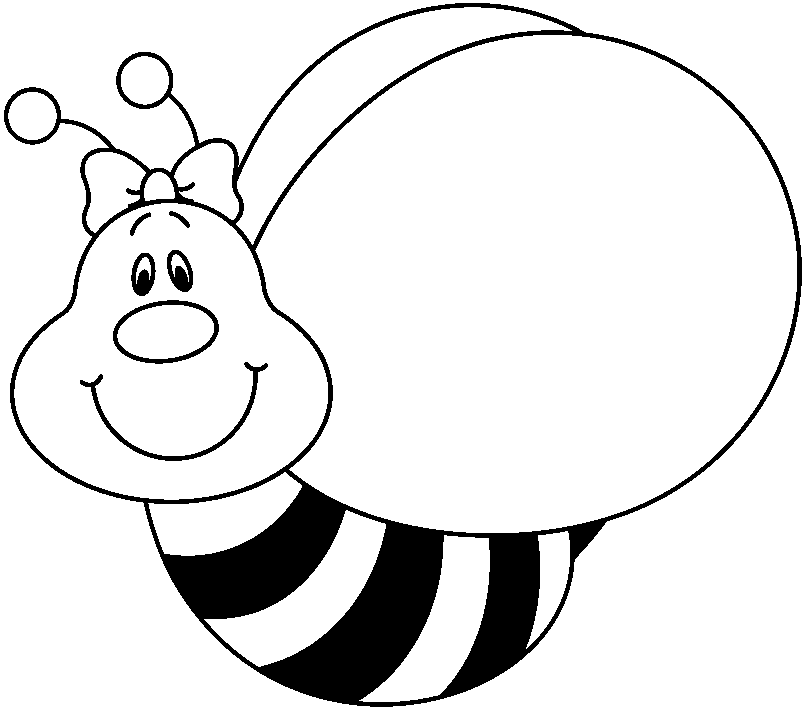                             Homework for the Week of Nov. 30 –Dec. 4     You will be responsible to complete all of lesson 5 in your Wordly Wise book.  The exercises begin on page 39 and end on page 45.  You must do all of them by Friday, Dec. 4.  That includes the story and the questions.   Make sure you bring back your book on Friday.    Because we did not have our spelling test on the Friday before Thanksgiving Break, I will be testing you on Wednesday, Dec. 2.  Here are the words again.Wednesday:  Spelling Test     Don’t forget that your Goods and Services packet is due on Tuesday, December 1.   I will also start filming any commercials that day.  Our official sale is Thursday, Dec. 3.Math homework is:Monday:  lesson 4.8                                         page  200a/bTuesday:  lesson 4.9                                        page  204a/bWednesday:  lesson 4.10                               page   208a/bThursday:  Lesson 4.11                                  page   212a/bDon’t forget that our Wordly Wise Flashcards are on the blog.  I also sent you the whole Wordly Wise packet that I made for your own use, if wanted.Our Winter Holiday Party is on the last day of school, Dec. 18.Ruskin’s Canned Food Drive begins today, November 30.